Сей преподобный и богоносный отец наш Димитрий родился в нашей стране в городе Переяславле у благочестивых родителей. Был крещен во имя Отца и Сына и Святаго Духа и с детства приучен к божественным книгам. Он превосходил разумом и смиренной мудростью многих своих сверстников. Во многих своих привычках он подражал Иоанну Златоустому. В том числе он не любил принимать почестей от слуг, но всегда носил в своем сердце смиренномудрие и размышлял о будущем веке, о суде Божием, о воздаянии каждому человеку по его делам, о Царствии Небесном, радости праведных и райском блаженстве. Восприняв из книг Ветхого и Нового Заветов мысль, что все в этом мире скоропреходяще, святой оставил суетный мир, проникся страхом Божиим и сделался монахом в Горицком монастыре Пречистой Богородицы в том же городе Переяславле. Он много потрудился над приобретением добродетелей, именно духовного трезвения, молитвы, чистоты, глубокого смирения и любви ко всем людям, и труды его стали приносить спасительные плоды, так как он был занят исполнением заповедей Господних и днем, и ночью. Он был целомудрен и чистым сердцем стремился к Богу, то есть жил подобно Ангелу. Блаженный стремился познать то, что созерцают Ангелы и что доступно только любящим Бога. И его за его добродетели полюбили и иноки, и простые люди. Затем Бог сподобил его принять дар священства и быть наставником и учителем людям, что он исполнял, как исполняет хороший воин, угождающий своему господину. В то время святой отец наш Сергий устраивал монастырь Святой Троицы вблизи Радонежа и по воле Божией ввел там общежительный устав. Святой Димитрий имел обычай часто посещать святого Сергия и беседовать с ним во Христе о том, как управлять монастырем, чтобы привести к Богу Его избранных. Этими святыми Своими угодниками, преподобными отцами нашими, новыми чудотворцами, Бог подлинно просветил Русскую землю. Потом блаженный Димитрий поставил церковь во имя святого Николая Чудотворца и монастырь около озера и города Переяславля и был в нем игуменом. К нему приходили монахи и не монахи ради исцеления душевного и чтобы остаться с ним жить. Он поучал их со смирением и постригал во святой иноческий чин, собирая таким образом стадо овец Христовых. Блаженный ввел в монастыре общежительный устав и сам для всех был образцом для подражания. Братия повиновалась ему с любовию как Ангелу Божию, как истинному наставнику, чтили как ходатая перед Богом, вымаливавшего для них Небесное Царствие. Затем блаженный Димитрий отошел оттуда на Вологду. Там он создал церковь Всемилостивого Спаса на освящение водам (в честь праздника Происхождения Честных Древ Животворящаго Креста Господня, когда совершается Церковью освящение воды; этот монастырь св. Димитрий поставил в излучине, или луке, реки Вологды – Спасский Прилуцкий монастырь). Святой на этом месте собрал большую братию и тоже дал общежительный устав. Хорошо наставив это стадо Христовых овец, преподобный отец наш Димитрий преставился ко Господу в 1392 году 11 февраля (24 февраля по новому стилю).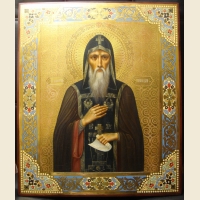 